BTSCONCEPTION ET RÉALISATION DE SYSTÈMES AUTOMATIQUESE4 CONCEPTION PRÉLIMINAIRED’UN SYSTÈME AUTOMATIQUE2021SUJETDurée : 4 h 30	Coefficient : 3L'usage de tout modèle de calculatrice, avec ou sans mode examen, est autorisé.L’usage de la calculatrice sans mémoire, « type collège » est autoriséCe document comporte 25 pages, numérotées de 1/25 à 25/25.Dès que ce document vous est remis, assurez-vous qu’il est complet.Page 20 à 25 à rendre avec la copie.PRÉSENTATION GÉNÉRALEIntroduction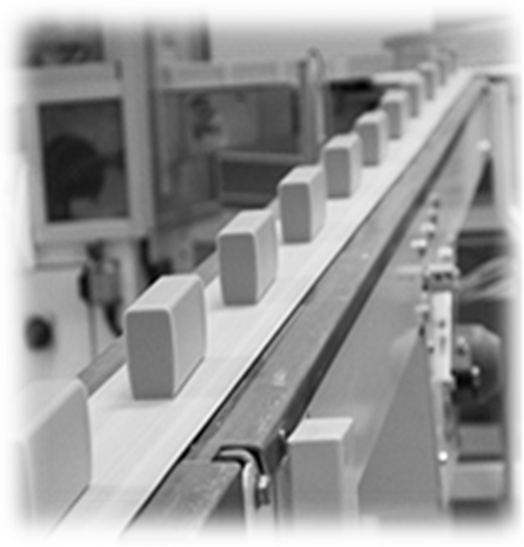 La savonnerie des Iscles est une entreprise qui réalise différents produits de cosmétique :gels douche, bains moussants, bains crème, mousses de douche, exfoliants, 2 en 1, savons liquides, savons solides…Le secteur savonnerie de l’entreprise propose un éventail de formules et de formes :savons de parfumerie, de toilette, surgras, savons aux plantes, savons exfoliants, savons barbe, savons détachants ;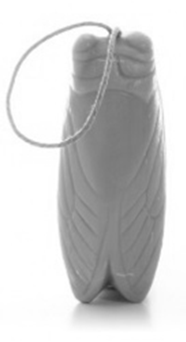 des formes de la plus simple (rectangulaire, carrée, ronde, ovale…) à la plus originale (fruit, fleur, animale, étoile, cœur…) ;des masses à la demande de 25 g à 300 g.Ces savons de différentes tailles et formes sont en partie réalisés en utilisant une ligne complète de production et de conditionnement distribuée par la société « A2i ».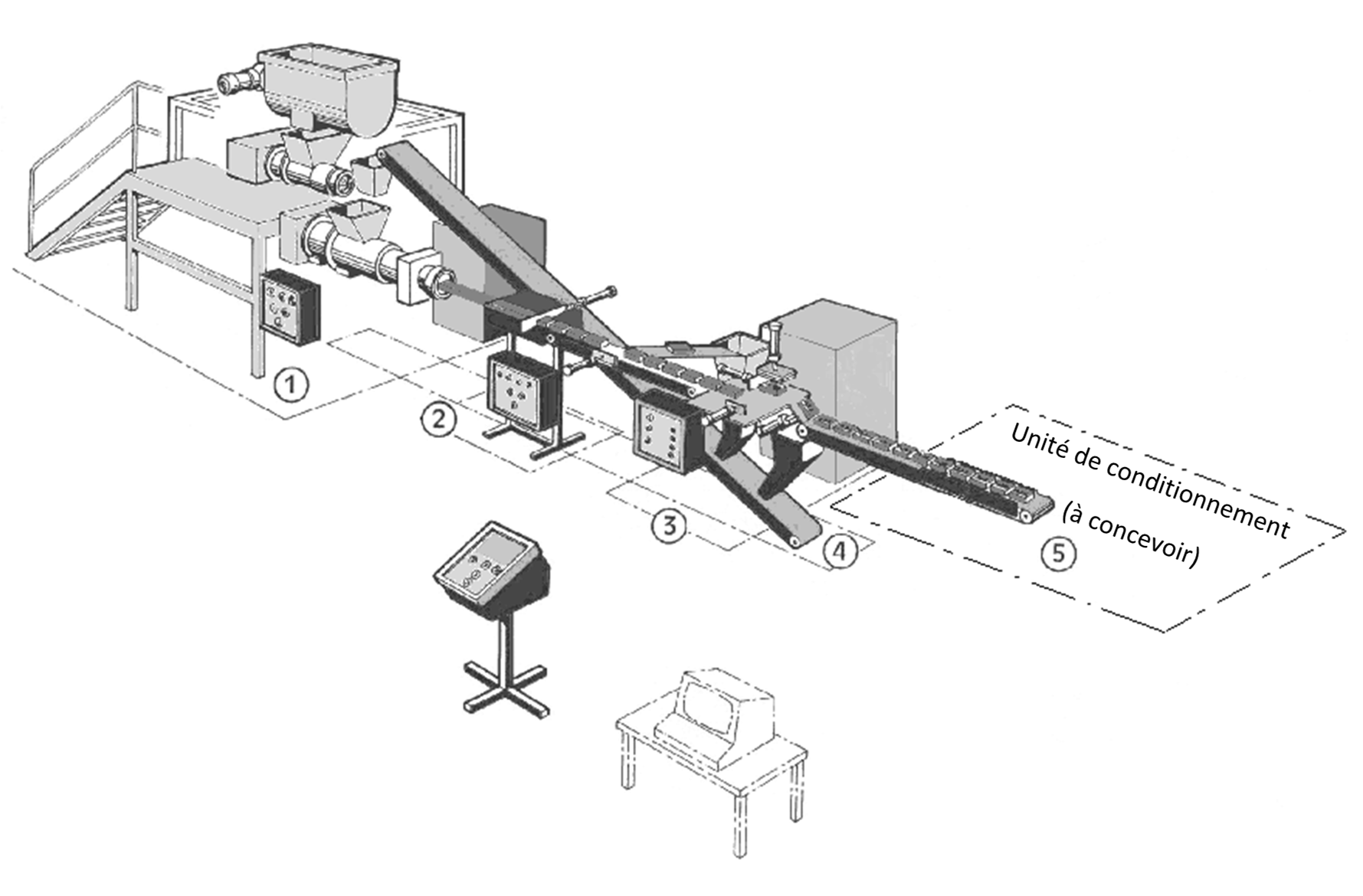 Cette ligne de production est constituée des unités suivantes : L’unité de boudinage reçoit les différents constituants permettant la réalisation des savons tels que des bondillons (copeaux de pâte à savon),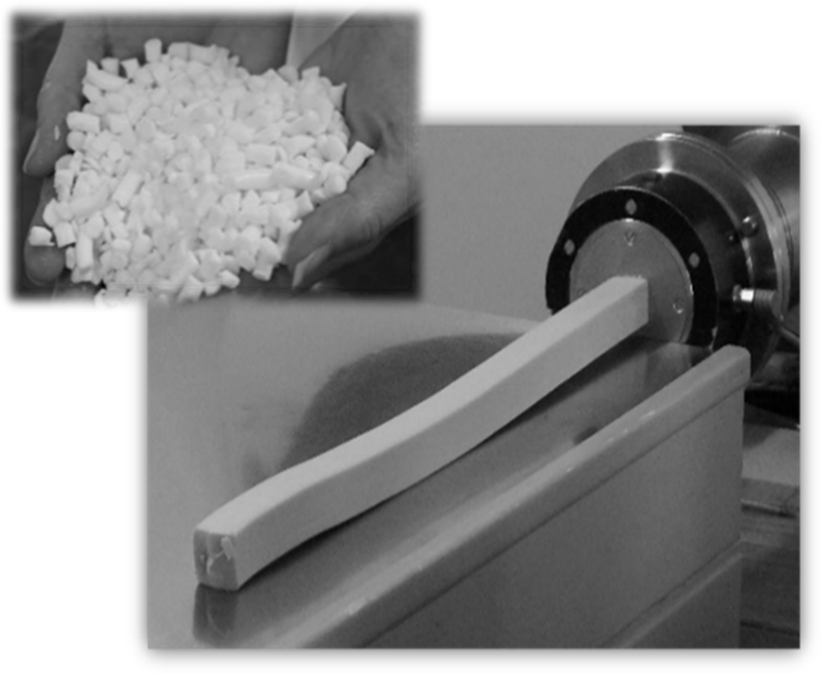 des parfums, des colorants, de l’huile d’amande douce, des adjuvants et de l’eau. Leurs proportions dans le mélange final suivent une formule fixée par le cahier des charges du produit. Le respect de cette formule est sous la responsabilité du pilote de production qui alimente manuellement l’unité. Celle-ci réalise le mélange de ces constituants, l’affine et fabrique un boudin de savon qui sort en continu. L’unité de coupe à longueur coupe le boudin de savon formé par la boudineuseen morceaux de savon appelés bondons. L’unité de formage reçoit les bondons et les met en forme avec un marquage. Le produit prend ici sa forme et son aspect final. Les outillages de formage sont interchangeables et permettent de réaliser des formes et marquages différents. L’unité de convoyage pour recyclage permet de reconduire à l’unité de boudinage les bondons défectueux en sortie de coupe ou les savons défectueux en sortie de formage.L’unité de conditionnement permet de conditionner les savons dans des caisses en bois par couches successives, séparées par des intercalaires.L'étude concerne l’unité de conditionnement des savons (module ).Schébma de principe de l’installation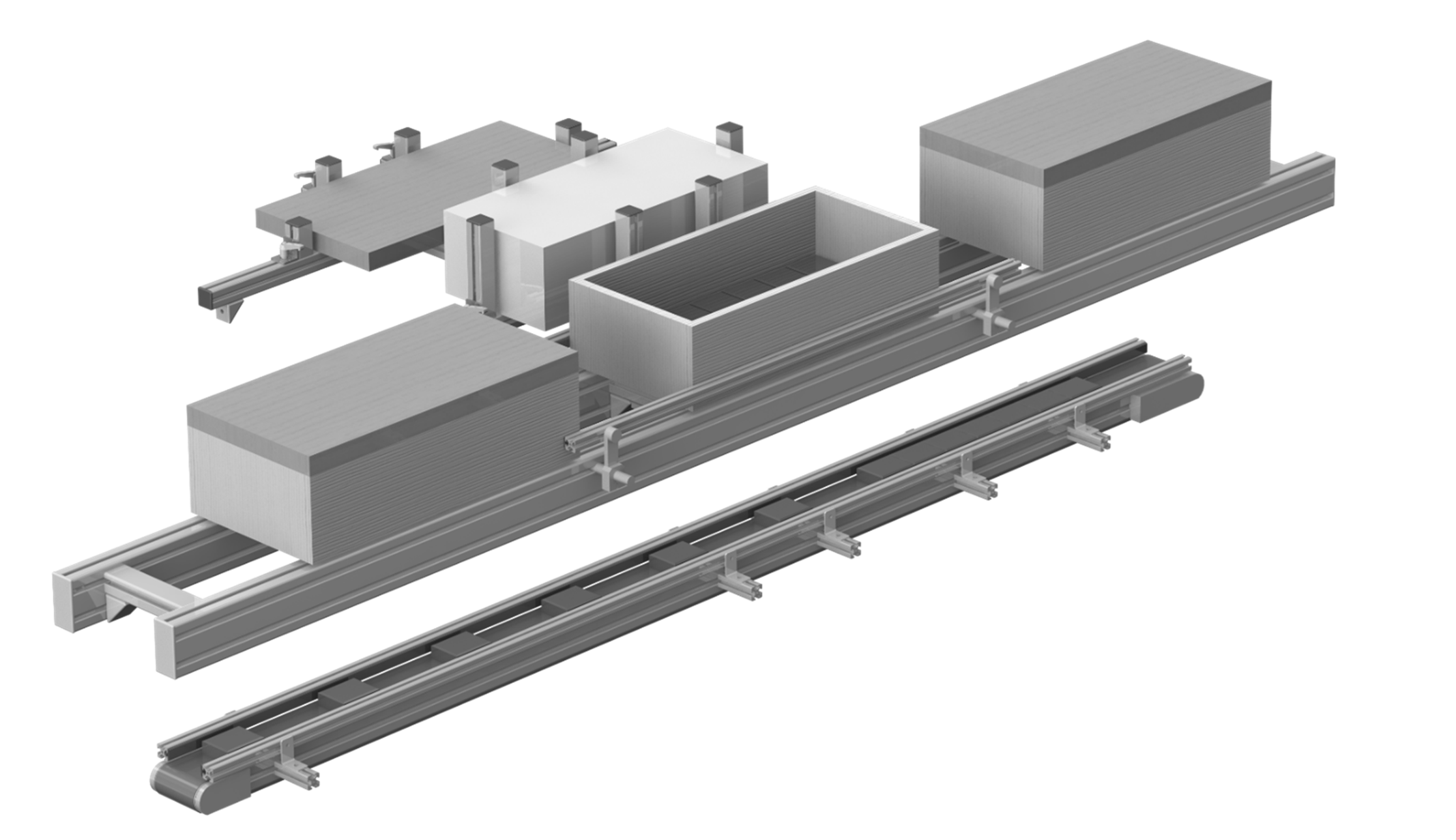 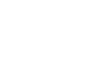 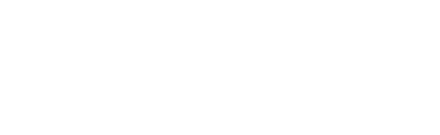 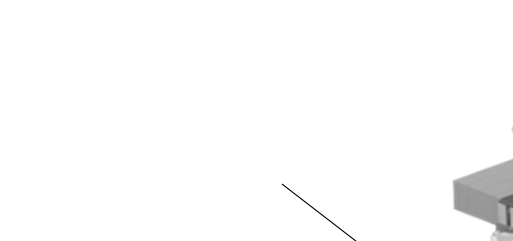 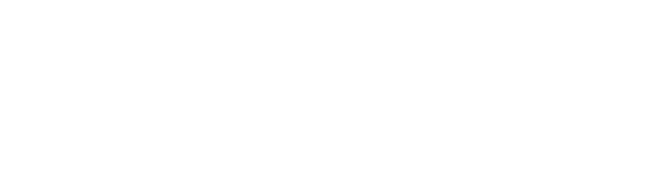 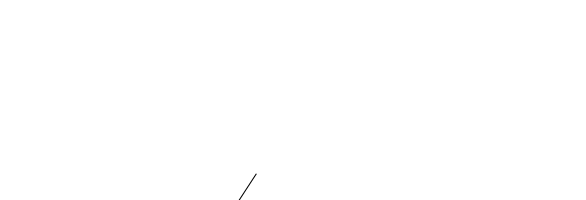 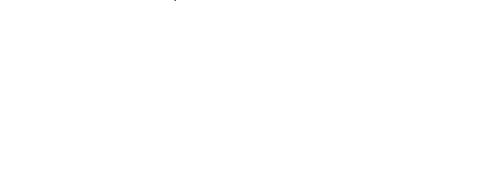 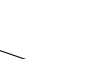 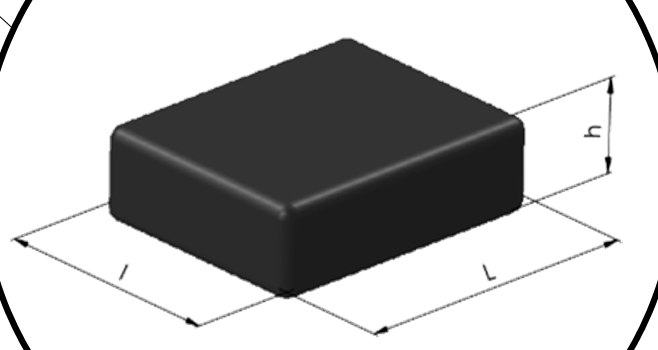 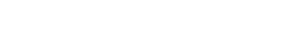 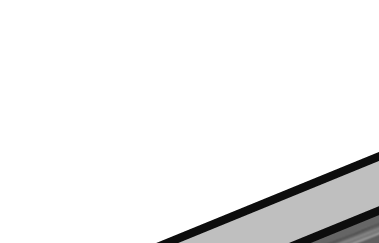 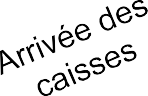 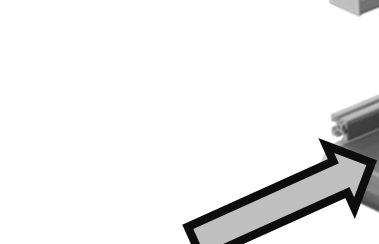 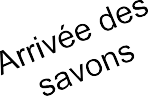 Mission du systèmeReq - Mission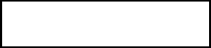 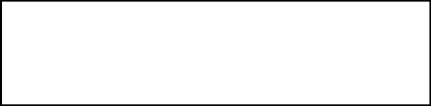 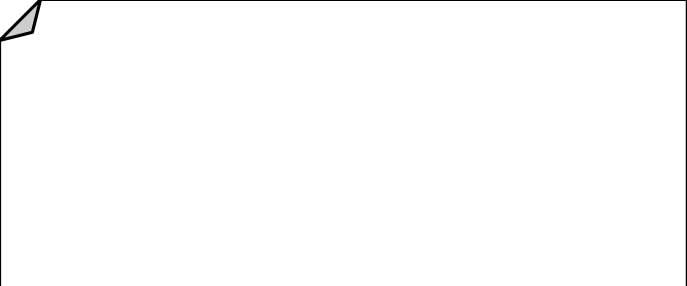 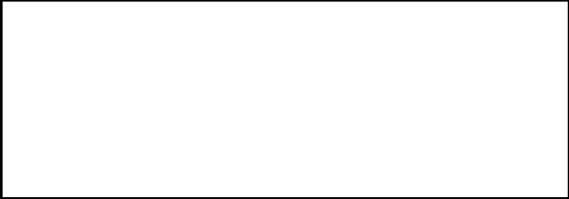 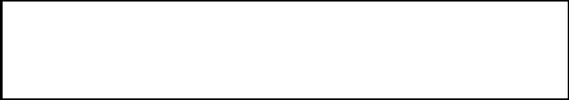 « Problème »Choisir un dispositif de conditionnement compétitif capable de positionner les savons et les différents éléments nécessaires au conditionnement.« Système »Unité de conditionnement de savons« Besoin– Finalité »Conditionner des savons de tailles différentes dans des caisses en bois.« Besoin– Mission »Conditionner automatiquement des savons arrivant un par un et correctement orientés. Le rangement des savons dans chaque caisse sera constitué de plusieurs couches elles- mêmes constituées de plusieurs rangées.Contexte du système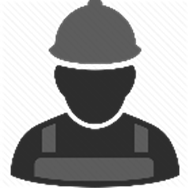 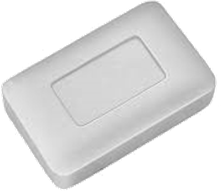 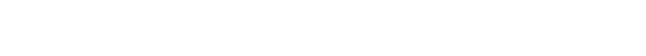 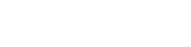 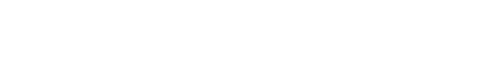 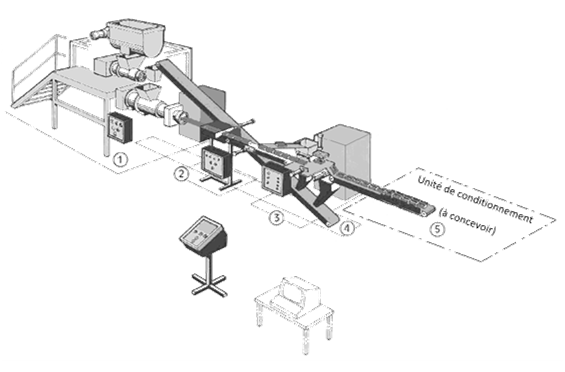 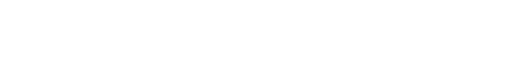 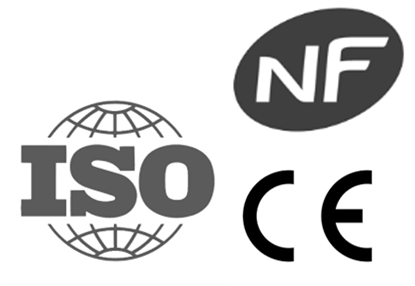 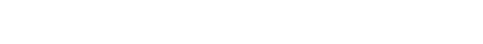 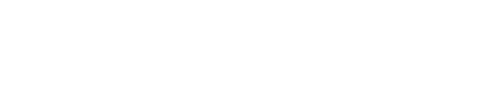 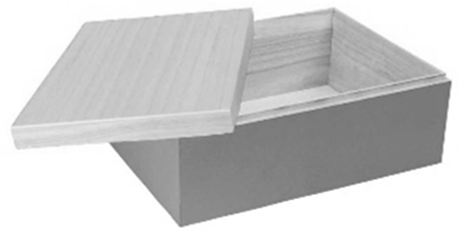 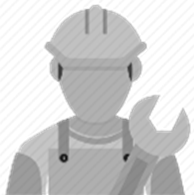 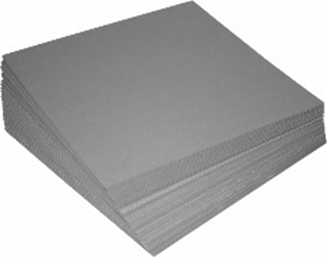 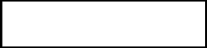 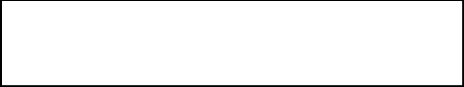 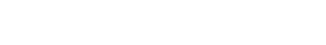 Définition des besoinsReq [Modèle] Unité de conditionnement de savons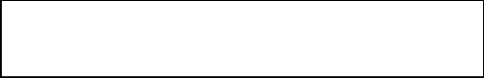 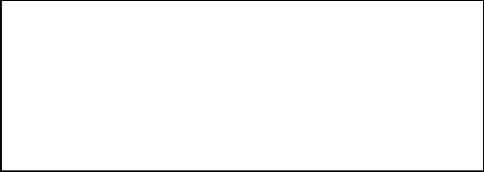 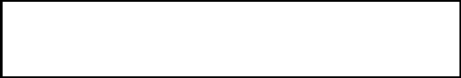 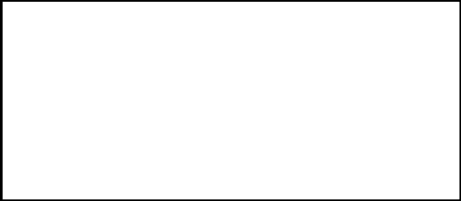 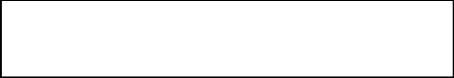 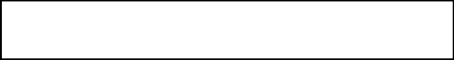 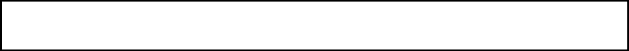 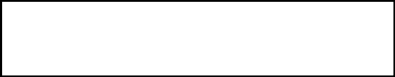 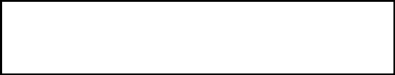 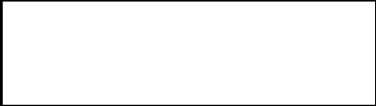 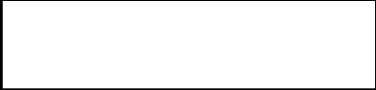 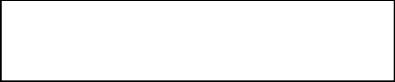 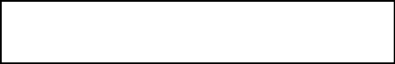 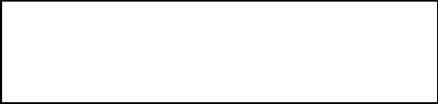 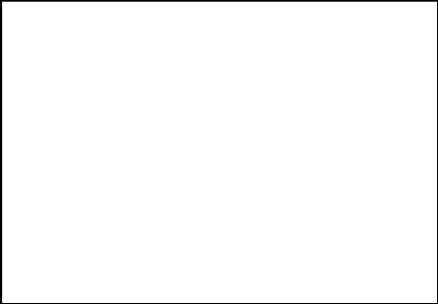 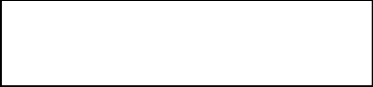 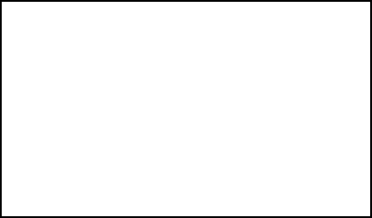 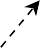 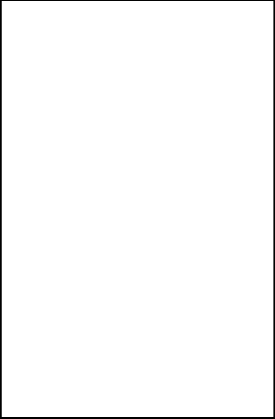 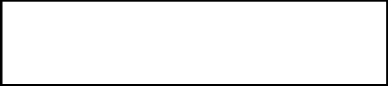 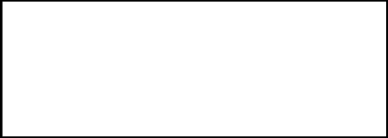 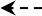 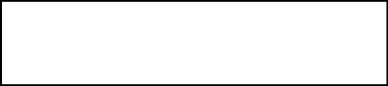 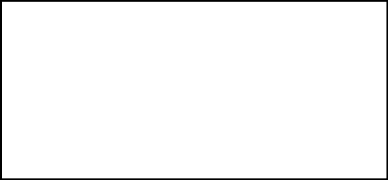 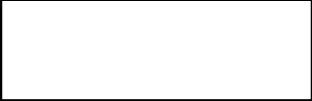 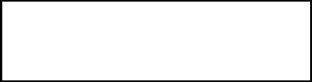 « Besoin Contrainte ».« Besoin Performance »« Besoin Contrainte » MaintenanceLimiter l’impact temporel des opérations de maintenance.« Besoin Contrainte » Normes de sécuritéRespecter les normes de sécurité.« Besoin Contrainte » Savons conditionnés2 tailles de savons sont à conditionner :savons A, L x l x h : 63,5 x 50 x 20 mm ;savons B, L x l x h : 68 x 29 x 20 mm.« Besoin contrainte » Caisses de conditionnementLes caisses vides arrivent avec leurs couvercles.2 tailles de caisses :Intégration dans la ligne de productionS’adapter aux unités existantes.« Besoin- Mission » Conditionner automatiquement des savons arrivant un par un et correctement orientés. Le rangement des savons dans chaque caisse sera constitué de plusieurs couches elles-mêmes constituées de plusieurs rangées.Cadence de productionLa cadence de production imposée par l’unité de formage est de 850 savons/h.« Besoin Opérationnel » QualitéContrôler la qualité des savons suivant les critères de :Masse ;Couleur ;forme.« Besoin Opérationnel » Conditions de productionLa production est réalisée en 2 postes de 7h par jour,5 jours par semaine et 50 semaines par an.« Besoin Contrainte »pour les savons A, L x l x h : extérieur 500 x 250 x 130 mm ; intérieur 470 x 220 x 118,5 mm.pour les savons B, L x l x h : extérieur 390 x 195 x 180 mm ; intérieur 360 x 165 x 168,5 mm.Organisation du conditionnement2 conditionnements :pour les savons A, 4 couches de 7 savons x 4 savons ;pour les savons B, 5 couches de 5 savons x 5 savons.« Besoin Contrainte » Surfaces couvercles et intercalairesLes surfaces sont lisses et étanches.« Besoin Contrainte » Intercalaires2 tailles d’intercalaires conditionnés sur une pile :pour les savons A, L x l x e : 455 x 210 x 2 mm ;pour les savons B, L x l x e : 345 x 150 x 2 mm.Choix d’un processus pour le conditionnement des savonsLa gamme de produits proposée est constituée de 2 formats de savon (A ou B), conditionnés dans des caisses en bois en couches successives séparées par des intercalaires.Description de la ligne de conditionnementUn opérateur dispose les caisses vides avec leur couvercle sur un convoyeur. Le couvercle, de la caisse à remplir, est déposé temporairement pendant la mise en place des savons.Les savons arrivent un par un sur un autre convoyeur. Ils sont regroupés sur une rangée selon le nombre de savons souhaité, qui est ensuite placée dans la caisse de conditionnement. L’opération est renouvelée jusqu’à obtenir une couche complète de savons. Un intercalaire est déposé entre chaque couche de savons. Le cycle se poursuit jusqu’à l’obtention du nombre de couches pour remplir la caisse, qui est ensuite refermée.L’opérateur gère également l’approvisionnement en intercalaires.PARTIE 1 : Durée maximale allouée au conditionnement.L’unité de conditionnement est directement dépendante de l’unité de formage des savons située en amont. Un convoyeur relie les deux unités.Les opérations de conditionnement des savons dans les caisses, d’ouverture et de fermeture des caisses et de pose d’intercalaires se font en temps masqué pendant la formation des rangées de savons sur le convoyeur.Les différentes caractéristiques sont données dans le diagramme de définition des besoins.Question 1. (Sur feuille de copie)Compte tenu de la cadence de production, calculer le temps écoulé, en secondes, entre l’arrivée d’un savon et celle du savon suivant.L’expérimentation, montre que l’espace en sortie de l’unité formage entre deux savons doit être d’au moins 270 mm pour éviter toute collision avec le système de transfert de la rangée.Question 2. (Sur feuille de copie)Déterminer la vitesse minimale en m/min du convoyeur pour respecter cette condition pour :les savons A ;les savons B.La vitesse retenue du convoyeur est de 5 m/min.On souhaite déterminer le temps nécessaire au regroupement d’une rangée de savons.Question 3. (Sur document réponses 1)Compléter le tableau afin de déterminer le temps t1 nécessaire pour regrouper 7 savons A et le temps t2 pour regrouper 5 savons B, afin de former une rangée. Conclure sur le type de savons le plus contraignant par rapport au temps alloué aux opérations de conditionnement.PARTIE 2 : Étude du processus de conditionnement des savons dans les caisses.Pour la suite de l’étude, le temps alloué au conditionnement d’une rangée de savons est de 21 s.Les tâches élémentaires pour réaliser ce processus, sont les suivantes (non classées par ordre chronologique) :ouvrir caisse ;stocker couvercle ;déposer intercalaire ;fermer caisse ;amener caisse vide / évacuer caisse pleine ;transférer une rangée de savons.Dans ce processus deux informations sont à prendre en compte :couche de savons complète ;caisse de savons complète.Pendant le conditionnement d’une caisse, un contrôle de qualité des savons est réalisé. Un savon est prélevé et contrôlé (masse, couleur et forme). Ce savon est ensuite stocké dans une « boîte échantillons » pouvant contenir 2 savons. Ce prélèvement génère un espace libre entre 2 savons qui sera comblé par l’arrivée du savon suivant.Sept « boîtes échantillons » vides sont stockées dans un magasin-dépileur. Celui-ci est alimenté manuellement par l’opérateur. Les boîtes sont dépilées automatiquement.Une fois que la « boîte échantillons » est remplie et fermée, l’opérateur l’évacue manuellement. En cas de savon non conforme, l’opérateur est informé.L’opération de contrôle de qualité ne doit pas augmenter le temps de conditionnement.Question 4. (Sur document réponses 2)Compléter le diagramme d’activité correspondant au conditionnement des savons.Le chronogramme présenté sur le document ressources 1 indique un extrait du cycle de conditionnement des savons B sur la couche 1, effectués par un système de transfert.Afin d’intégrer le contrôle qualité, un échantillon sera prélevé par ce même système de transfert lors de la constitution de la 1re couche (3e savon de la 3e rangée qui apparaît en gris clair sur le chronogramme). Les actions à exécuter sont :apporter un savon sur la balance ;peser le savon (effectué en temps masqué)prendre une image de l’échantillon et la comparer à une image étalon (effectué en temps masqué);dépiler une « boîte échantillons » ;ouvrir ou fermer la « boîte échantillons » ;déposer un savon dans la « boîte échantillons ».L’échantillonnage sera réalisé en 3 phases, selon les mouvements décrits dans les synoptiques du document ressources 2. Les mouvements qui combinent plusieurs axes se font simultanément.Question 5. (Sur feuille de copie)Calculer T1 le temps total des mouvements de la 1re phase (1°synoptique). Calculer T2 le temps total des mouvements de la 2e phase (2°synoptique). Calculer T3 le temps total des mouvements de la 3e phase (3°synoptique). En déduire le temps nécessaire pour l’échantillonnage.Question 6. (Sur feuille de copie)A l’aide du document ressources 1, indiquer les temps d’attente du système de transfert pendant la constitution de la rangée 3, puis de la rangée 4, puis de la rangée 5.Conclure quant à la possibilité d’intégrer les 3 phases d’échantillonnage pendant l’un de ces temps d’attente.Donner une solution d’intégration de ces 3 phases sans changer le temps alloué au conditionnement d’une rangée de savons.PARTIE 3 : Architecture du transfert.Afin de réaliser la manipulation de certains produits (couvercles, intercalaires, savons) entre les différents postes, le bureau d’études propose les solutions suivantes :Ces solutions sont détaillées dans le document ressources 3.La zone permettant l’implantation du système de conditionnement est définie sur le document réponses 3.Question 7. (Sur document réponses 3)Tracer et coter sur la figure 1, la zone de travail nécessaire à un « robot cartésien 3 axes » dans le plan (x,y) pour atteindre tous les points des composants à déplacer.Question 8. (Sur document réponses 3)Tracer et coter sur la figure 2, la zone de travail nécessaire à un robot poly-articulé (collaboratif ou non) dans le plan (x,y) pour atteindre tous les points des composants à déplacer.Question 9. (Sur document réponses 3)Dessiner sur la figure 3, l’implantation des différents postes pour l’utilisation du portique 2 axes sur le plan (y,z). Les dimensions des différents postes seront reprises sur les figures 1 et 2.Question 10. (Sur document réponses 3)Compléter le tableau en indiquant par oui ou non si la zone de travail de chaque solution est compatible avec la zone d’implantation.PARTIE 4 : Choix du procédé de transfert.A ce stade, trois solutions restent techniquement envisageables pour la fonction « conditionnement des savons » :robot cartésien 3 axes ; robot collaboratif poly-articulé ;robot poly-articulé.Une analyse comparative des risques mécaniques prévisionnelle est menée afin d’assurer la sécurité des opérateurs qui interviendront sur le système en situation de production.Les énergies mises en jeu lors de différents mouvements sont supérieures aux limites de non dangerosité (énergies > 10 J) pour le robot cartésien et le robot poly-articulé uniquement (normes 10218-1 et 10218-2 « Robots et dispositifs robotiques - Exigences de sécurité pour les robots industriels »). L’outil de préhension ne présente aucun élément contondant. Les convoyeurs sont certifiés sécurisés par le fournisseur.Le tableau suivant répertorie les risques mécaniques du système.Le bureau d’étude a estimé que la suppression des risques n’est pas envisageable pour les robots cartésiens et poly-articulés, donc la mise en place de mesures de protection est à envisager.De plus, il est nécessaire de laisser un accès à l’opérateur pour approvisionner le système en produits (intercalaires…).Pour chaque type de robot, la solution de protection retenue est définie ci-dessous :Question 11. (Sur feuille de copie)Proposer une autre solution globale, texte ou croquis, permettant de réduire, par mesure de protection, tous les risques identifiés à la fois pour les solutions robot cartésien et poly-articulé.Question 12. (Sur document réponses 4)Compléter le tableau de détermination des coûts globaux pour les 3 types de robots envisagés, en incluant les coûts de la solution de protection retenue. Eliminer la solution globale la plus coûteuse.Le client souhaite un procédé de transfert évolutif et permettant l’intervention d’opérateurs dans la zone d’action du robot en cours de production.Question 13. (Sur feuille de copie)En prenant en compte cette nouvelle contrainte, indiquer le type de robot final retenu. Justifier la réponse.PARTIE 5 : Choix du type de préhenseur.Un seul type de préhenseur sera monté sur le robot qui doit permettre la préhension de tous les produits à manipuler (dimensions et matériaux différents).Question 14. (Sur document réponses 4)Compléter le tableau en indiquant par oui ou par non si les procédés de préhension proposés sont compatibles avec les produits à déplacer (savons, intercalaires, couvercles de caisses). Justifier les réponses et conclure sur la solution retenue.PARTIE 6 : Détermination des caractéristiques du système de convoyage des caissesLe principe de convoyage utilisé est de type ZPA (Zero Pressure Accumulation), constitué de plusieurs zones. Le convoyeur doit avoir une capacité de stockage de 4 caisses. L’opérateur charge manuellement les caisses qui se placent ensuite automatiquement sur 4 zones : 1 zone de remplissage et 3 zones d’attente. Chaque zone est gérée individuellement ce qui permet un gain d’énergie par rapport à un convoyeur classique. Le principe est décrit chronologiquement sur la figure ci-dessous.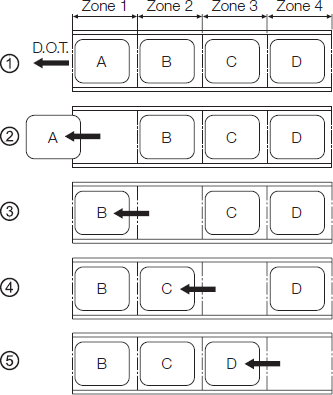 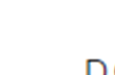 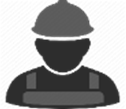 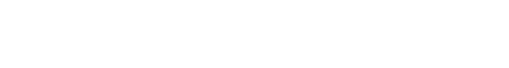 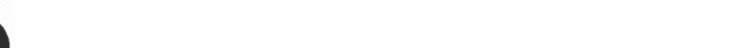 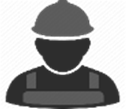 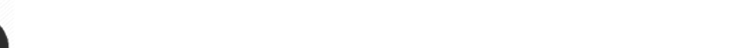 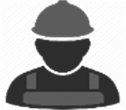 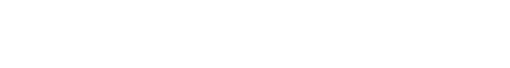 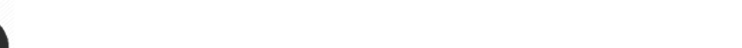 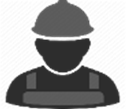 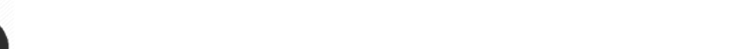 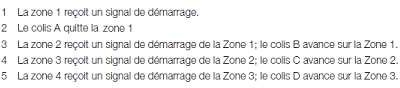 (*) : direction of travel.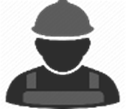 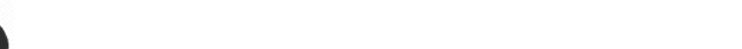 La zone de remplissage des caisses avec les savons se situe en zone 1. Le temps d’évacuation d’une caisse et le temps de transfert d’une zone à une autre zone est de 3s.Question 15. (Sur document réponses 5)Compléter en indiquant par oui ou par non si les 2 technologies proposées sont compatibles avec les exigences d’un convoyage ZPA. Justifier la réponse.Pour la suite de l’étude le convoyage par rouleaux est la solution retenue.Elle doit pouvoir être integrée dans la zone d’implantation d’une longueur de 2200 mm.Question 16. (Sur feuille de copie)À l’aide du document ressources 4, calculer le pas maximum admissible entre les rouleaux, pour les 2 types de caisses.Pour la suite de l’étude, on définit une distance d’arrêt de 20 mm.Question 17. (Sur le document réponses 5)Compléter le tableau pour les 2 valeurs de pas standards indiquées. Choisir la valeur du pas standard qui permet d’intégrer le convoyeur dans la zone d’implantation de 2200 mm. Justifier la réponse.PARTIE 7 : Choix d’une configuration matérielle pour la partie commande Question 18. (Sur feuille de copie)Le convoyeur, composé de 4 zones motorisées (moteurs EC310), doit être raccordé à un réseau de communication. A l’aide du document ressources 5, déterminer les modèles de carte de contrôle qui permettent de contrôler les 4 zones. Justifier la réponse.Question 19. (Sur document réponses 6)À l’aide des documents ressources 3, 6, 7 et 8, compléter sur le synoptique donné, les types de liaisons de communication entre les différents matériels retenus par le bureau d’études.Chronogramme de constitution des rangées de savons B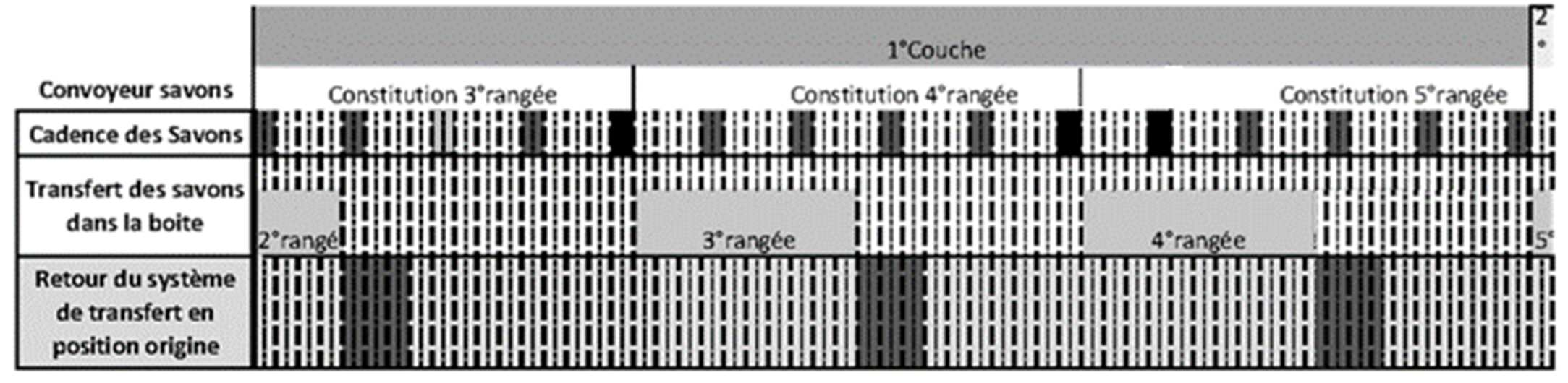 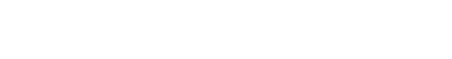 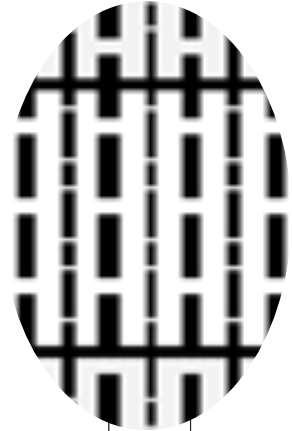 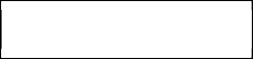 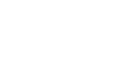 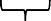 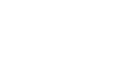 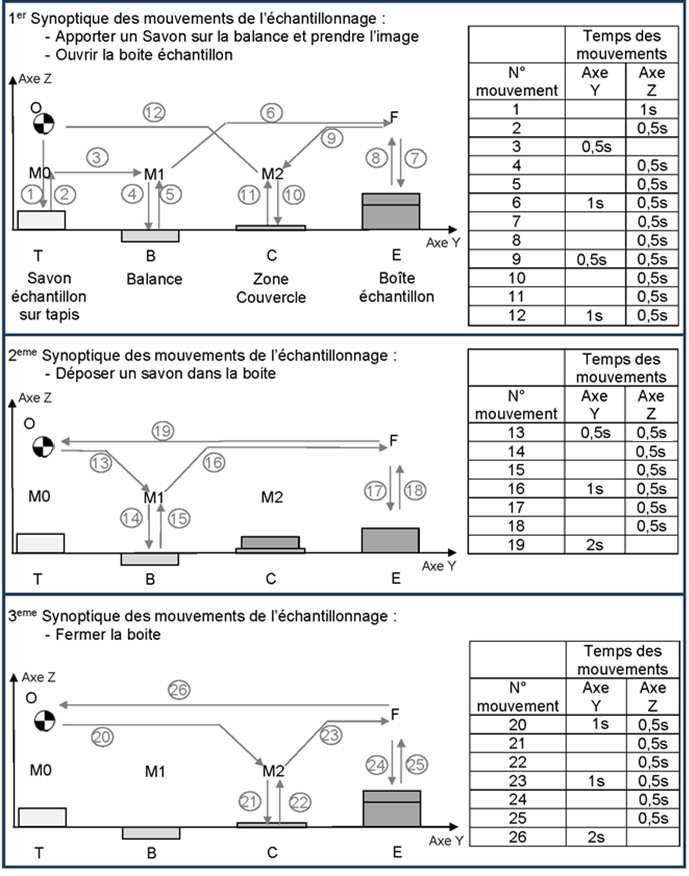 Dimensions convoyeur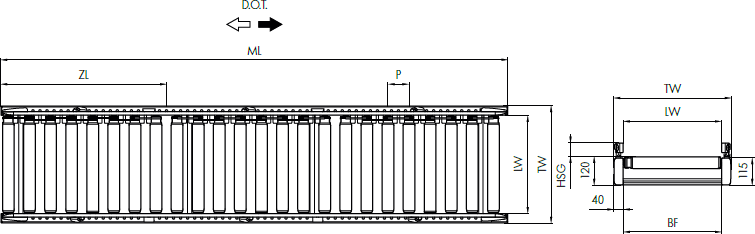 Règles de base pour un transport optimalPour assurer un transport optimal de la charge sur un convoyeur à rouleaux, les règles de base suivantes doivent être respectées :Pas entre les rouleauxLe pas entre les rouleaux doit être sélectionne de manière a toujours avoir au moins trois rouleaux de manutention sous le produit :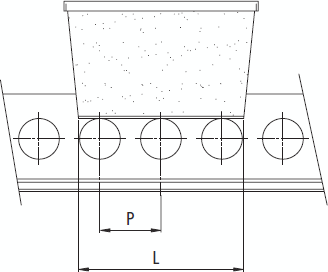 P: Pas entre les rouleaux en mmL: Longueur de la charge à transporter en mmLargeur utile et largeur nominaleLa largeur nominale (BF) correspond à la dimension entre les profiles latéraux. La largeur utile (LW) correspond à la dimension entre les guidages latéraux.Pour un guidage latéral fixe, LW = BF.En cas de guidage latéral flexible, la dimension LW peut être modifiée de -90/+120 mmLa largeur utile du convoyeur, pour des sections droites, correspond a au moins la largeur de la charge à transporter +20 mm :LW ≥ B + 20 mmLW : Largeur utile en mm entre les guidages latéraux B : Largeur de la charge à transporter en mmFiche technique du convoyeur ZPA à zones (rouleaux)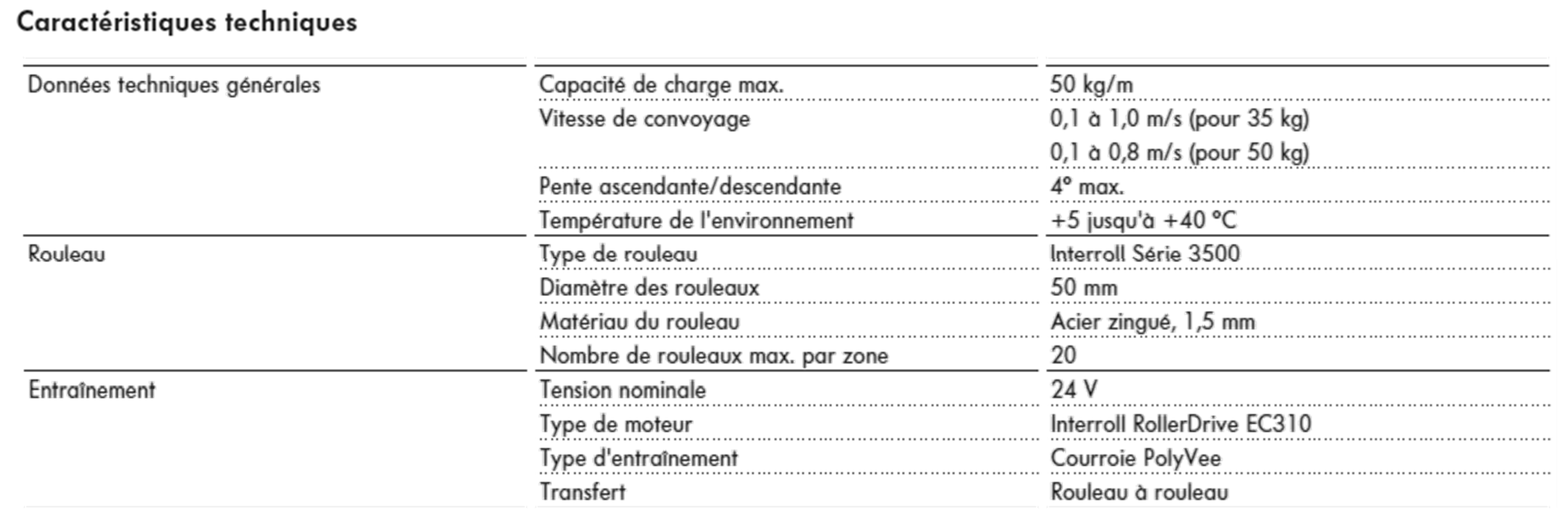 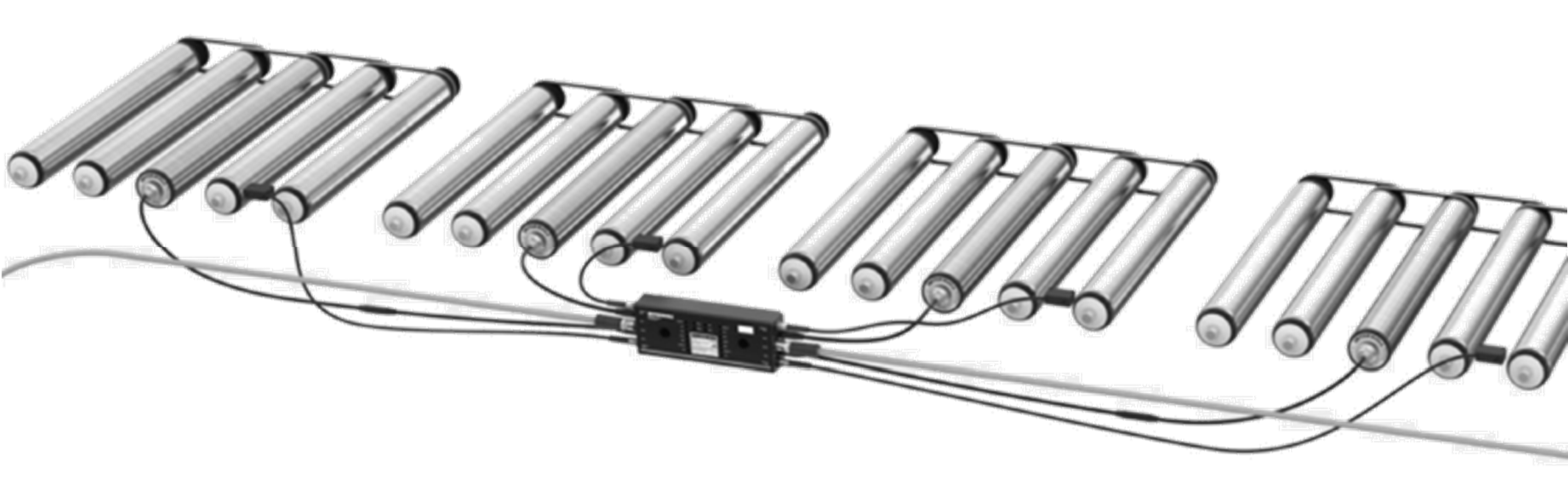 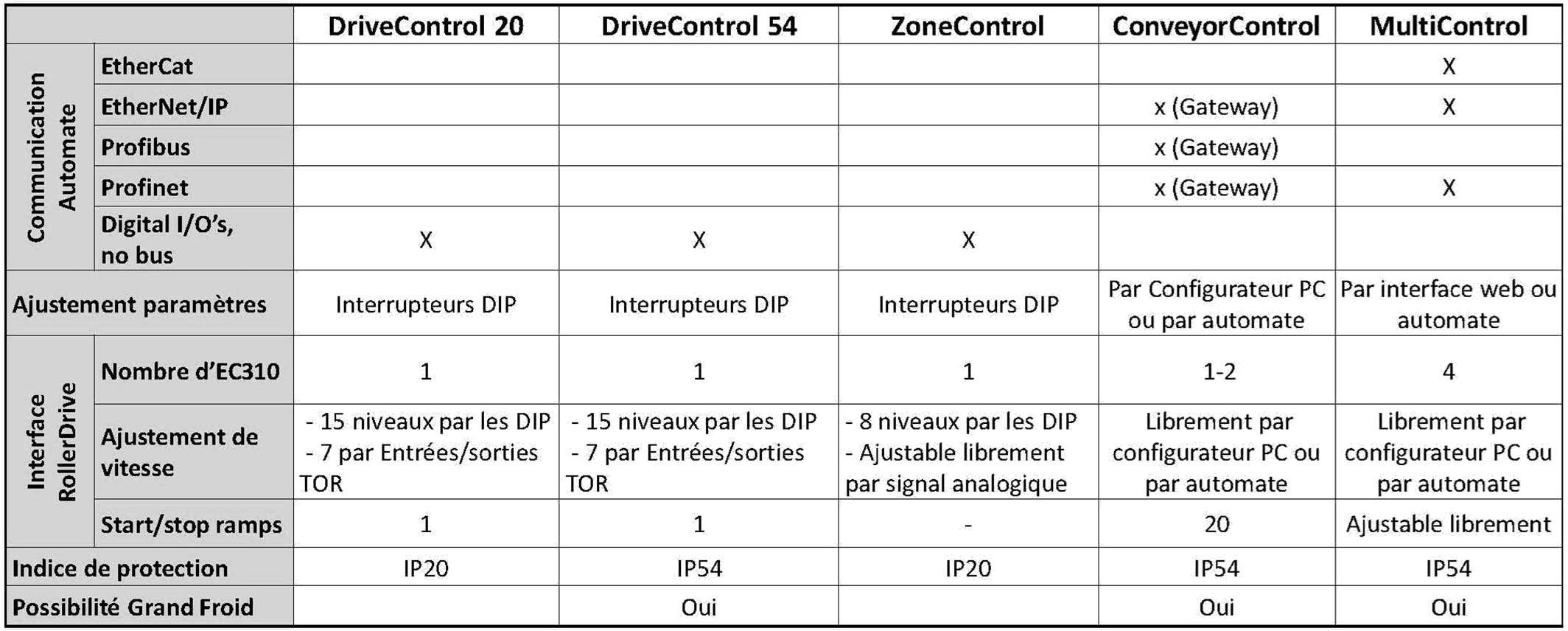 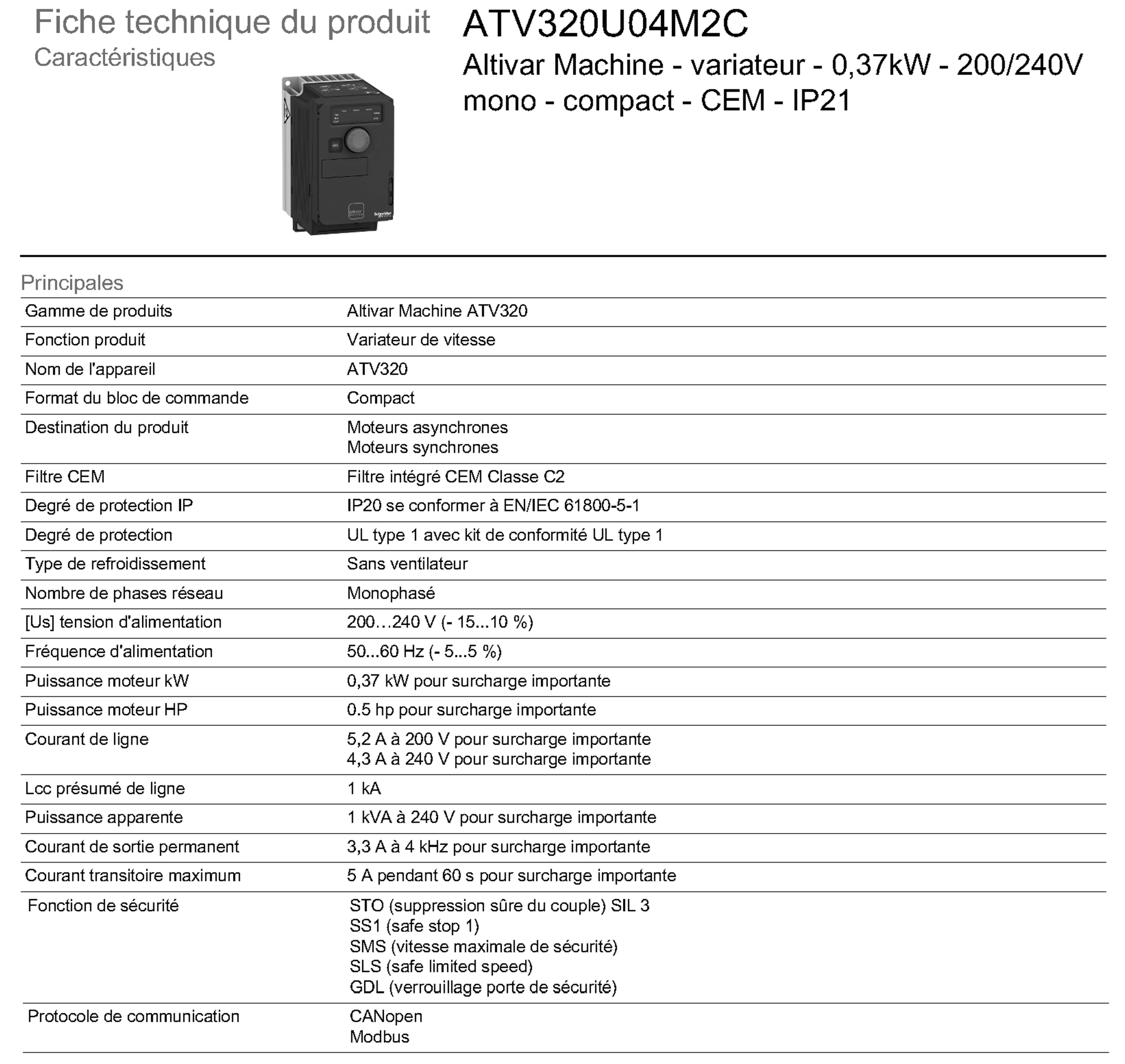 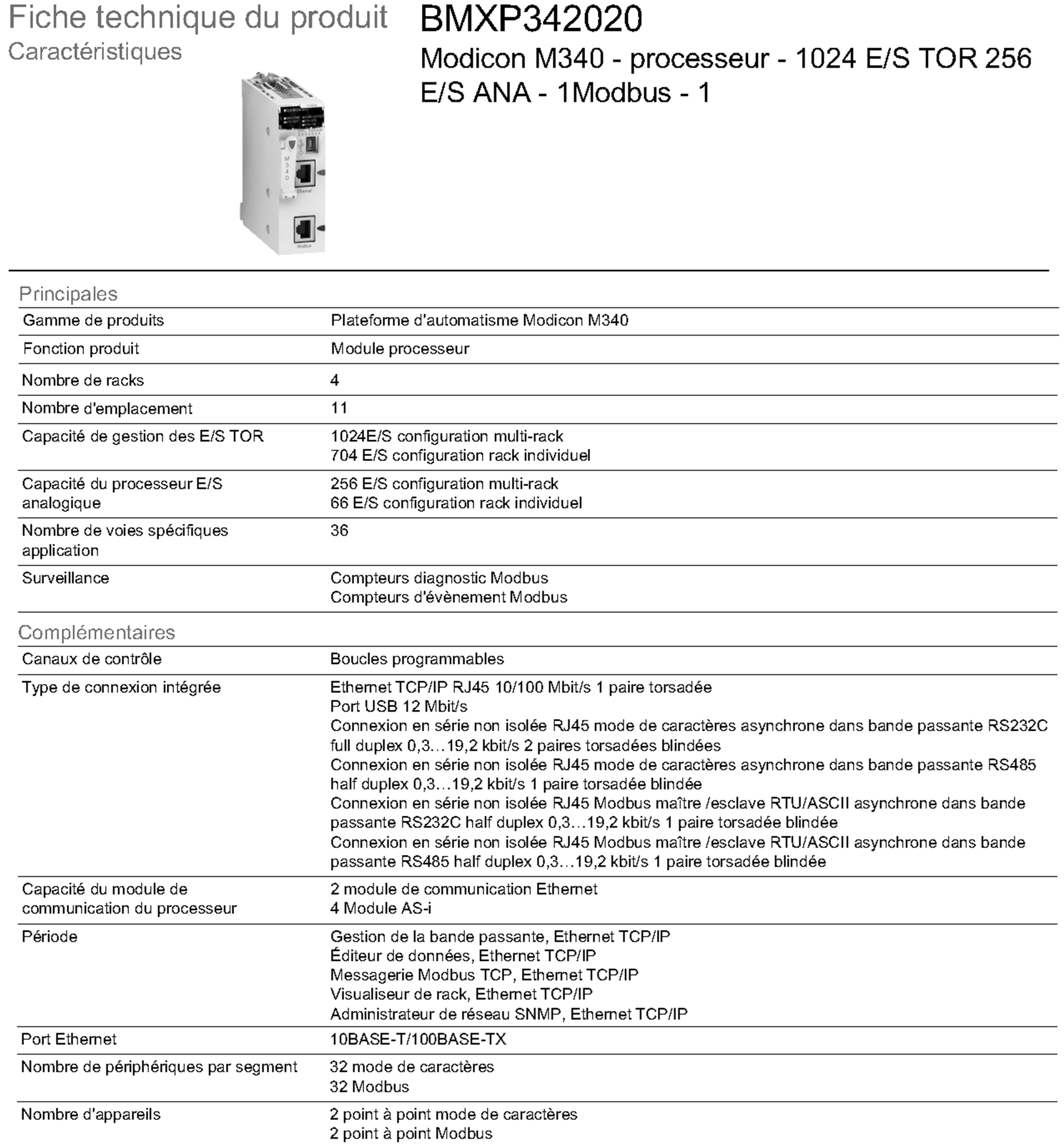 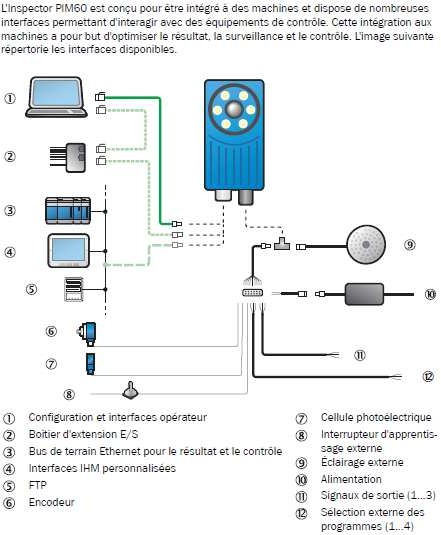 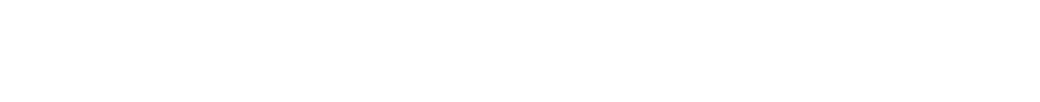 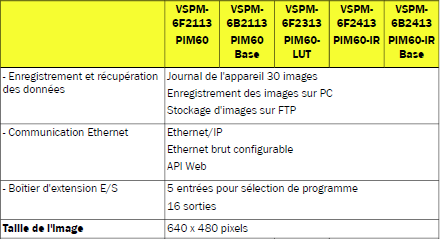 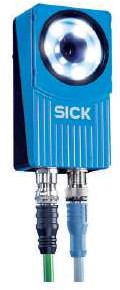 CAMERA SICK PIM 60Question 3 :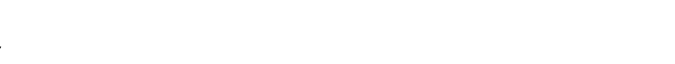 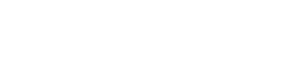 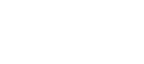 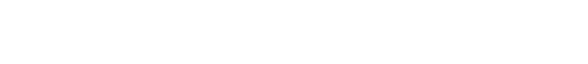 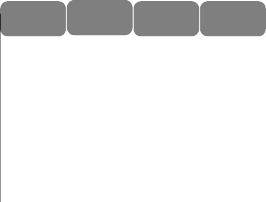 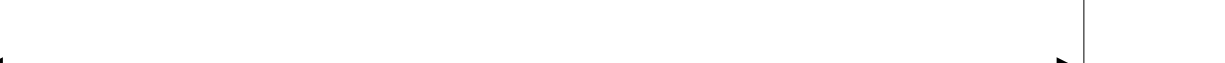 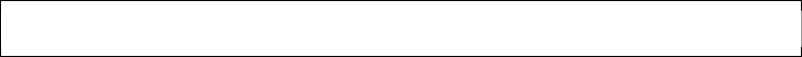 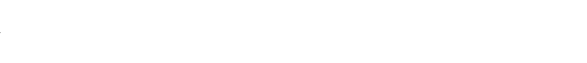 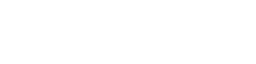 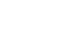 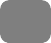 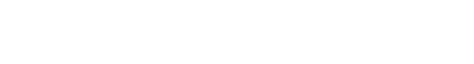 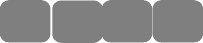 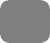 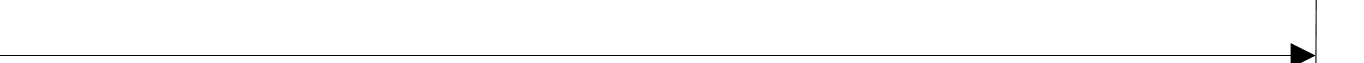 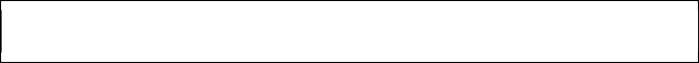 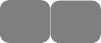 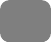 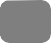 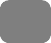 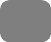 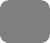 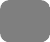 Conclusion :Question 4 :Partie à compléterDépiler « boîte échantillons » Ouvrir « boîte échantillons »Stocker couvercleTransférer échantillons vers poste de contrôleContrôler et peserTransférer échantillons vers« boîte échantillons »Fermer boîte « boîte échantillons »OuiSavons conformes?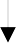 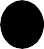 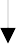 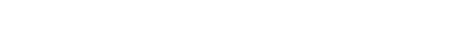 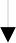 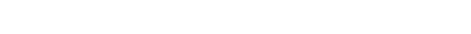 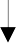 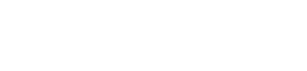 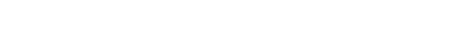 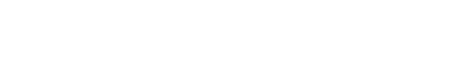 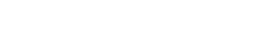 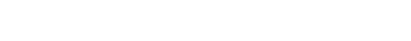 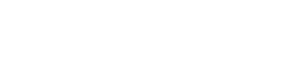 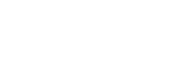 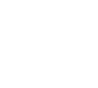 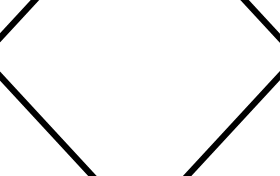 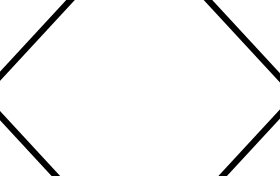 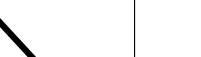 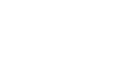 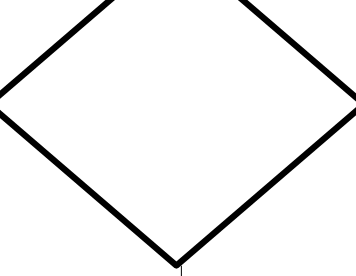 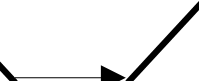 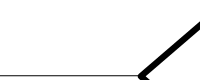 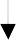 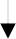 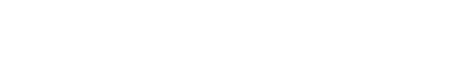 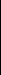 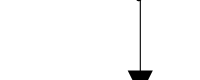 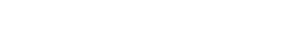 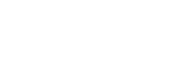 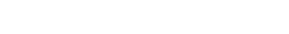 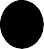 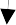 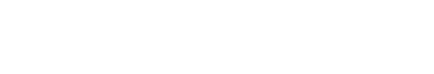 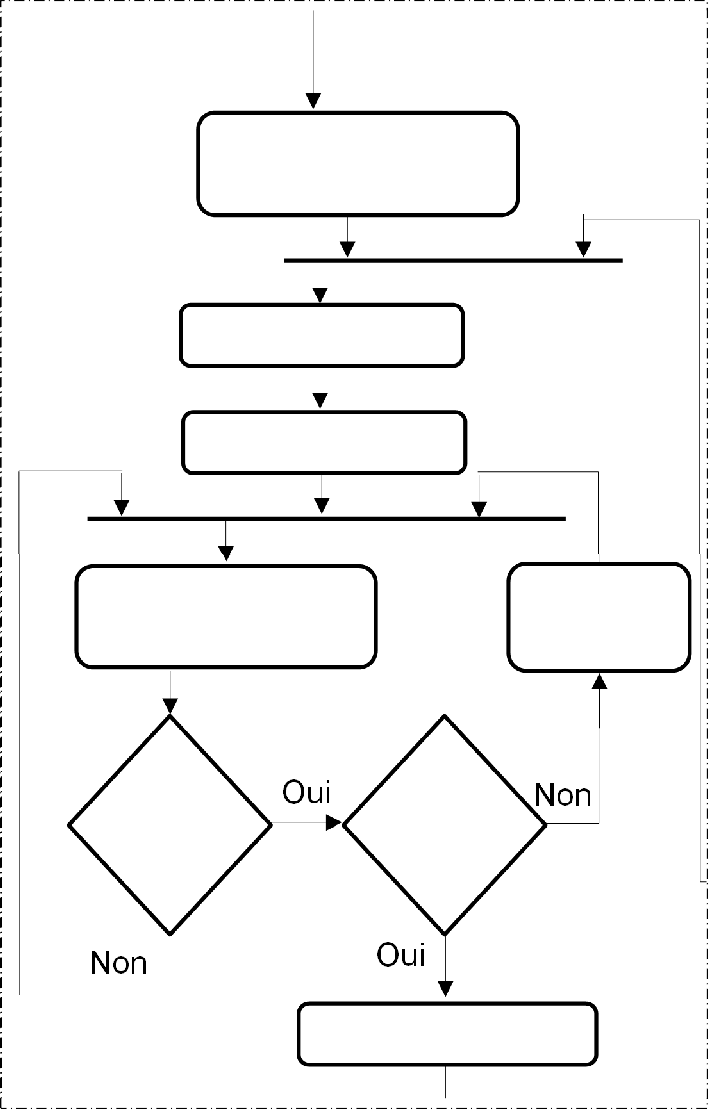 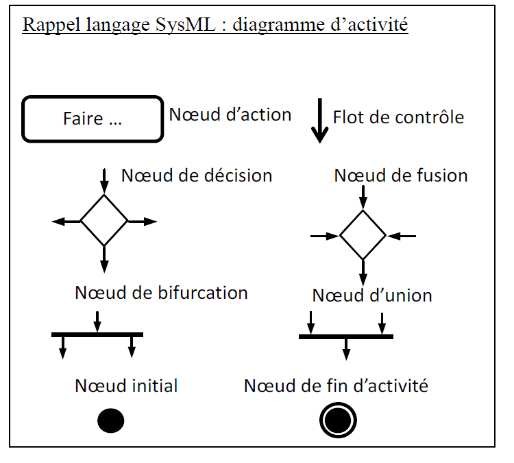 NonInformerQuestion 7,8, 9 et 10 :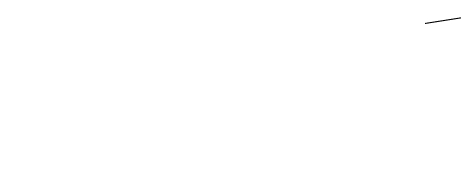 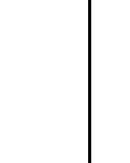 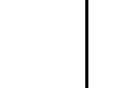 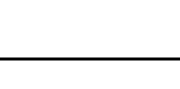 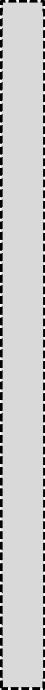 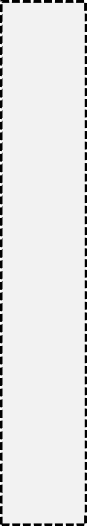 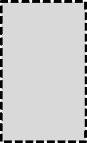 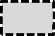 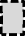 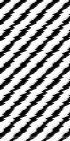 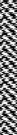 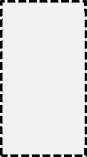 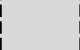 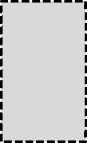 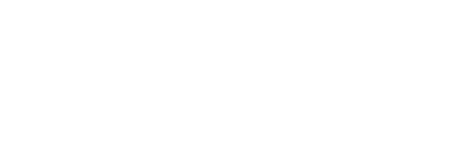 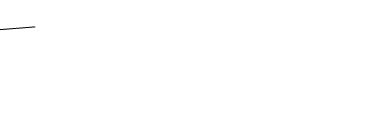 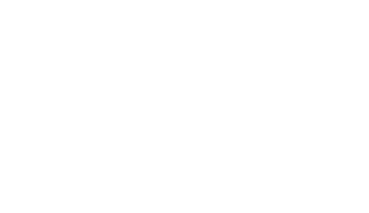 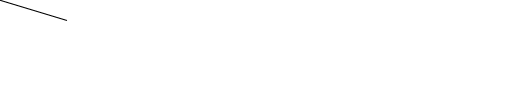 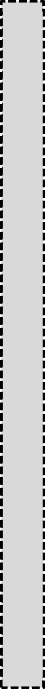 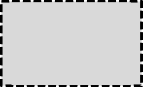 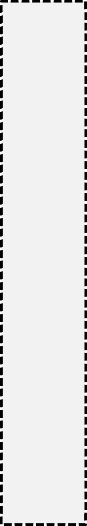 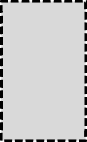 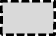 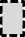 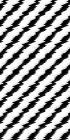 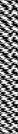 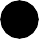 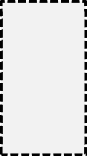 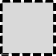 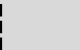 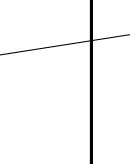 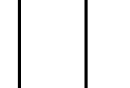 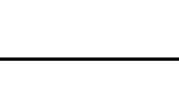 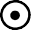 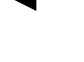 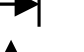 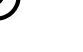 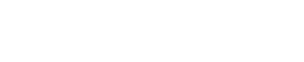 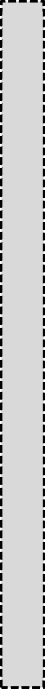 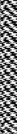 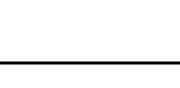 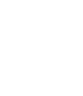 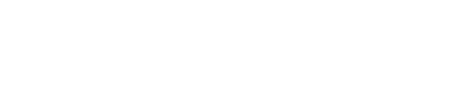 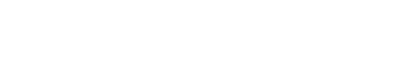 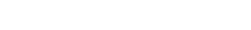 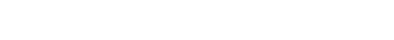 Poste dépileur et remplissage boîte échantillonPoste stockage couvercle boîte échantillonsPoste de pesée / contrôleFixation base robot poly-articuléCaisse et savons en position pour remplissagePoste stockage couvercles1000- Figure 3 -1000xy	zLégende :Echelle :Zone d’implantation0	250	5001000Question 12 :Solution globale éliminée :Question 14 :Solution retenue :Question 15 :Question 17 :Justification :Question 19 :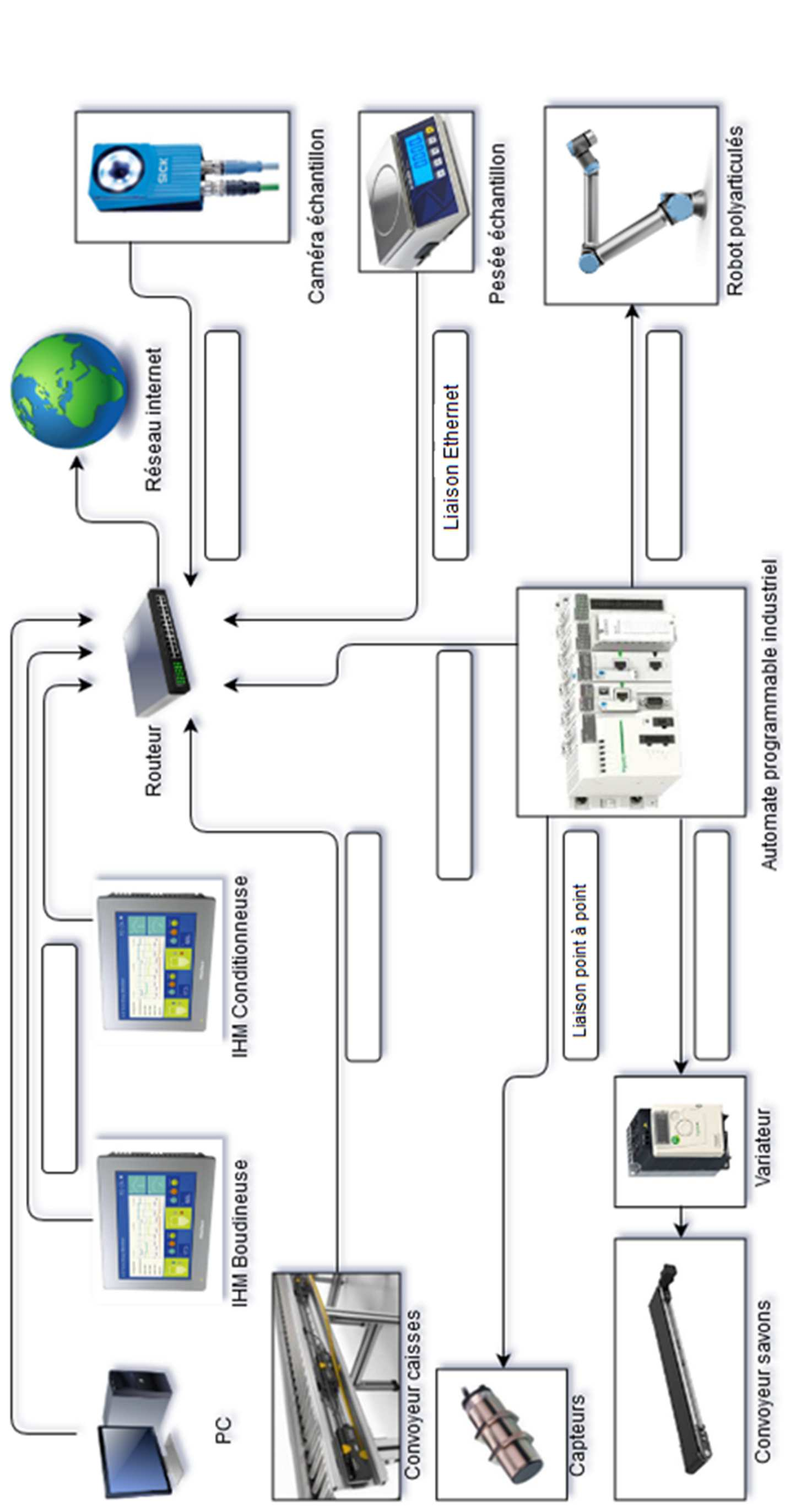 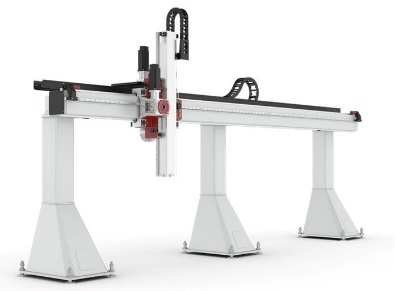 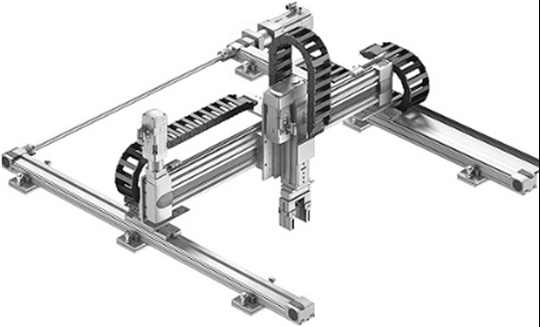 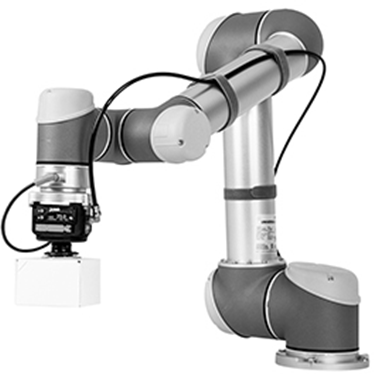 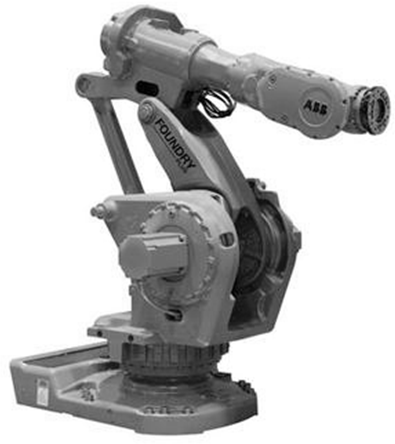 Portique 2 axesRobot cartésien3 axesRobot collaboratif poly-articuléRobot poly-articuléRisques mécaniquesRisques mécaniquesRisques mécaniquesRisques mécaniquesRisques mécaniquesSolutionÉcrasement ouchocsHappement ouenroulementFrottement ouabrasionCoupure ousectionnementCisaillementRobot Cartésien 3 axesXXXRobot poly-articuléXXXRobot collaboratif poly-articuléEnceinte grillagéeBarrières immatériellesRobot cartésien 3 axes3,9 m²2Robot poly-articulé4,4 m²2Robot collaboratif poly-articuléPas nécessairePas nécessaireTypesEspace de travailCaractéristiquesPortique 2 axes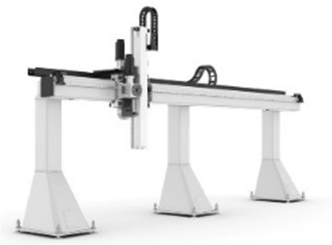 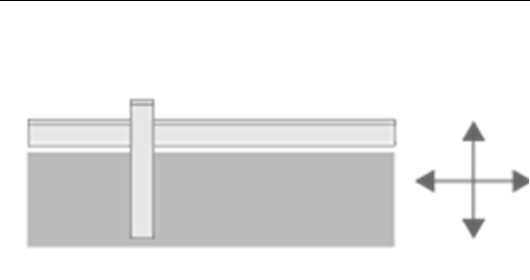 portée adaptable au besoin :largeur : 2 000 mm maxi,hauteur : 3 000 mm maxi ;charge maxi (sous conditions) : 50 kgrépétabilité : ± 0,01 mm au mieuxvitesse maxi (sous conditions) : 3 m/scoût : Environ 13000€ HTRobot cartésien 3 axes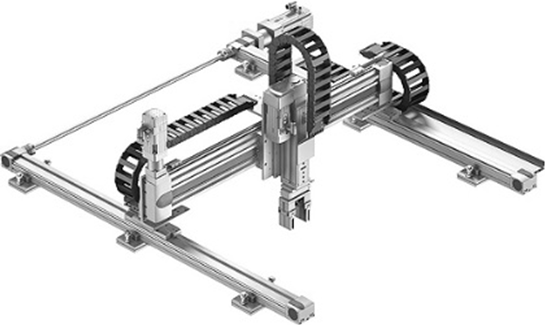 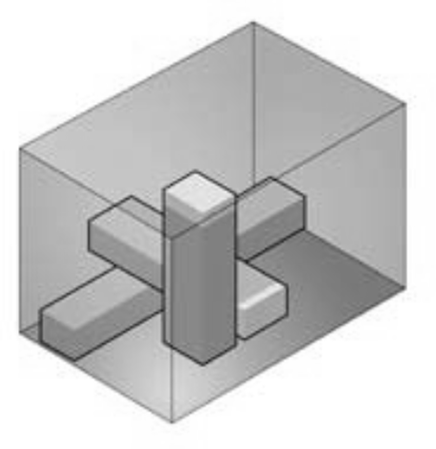 portée adaptable au besoin :longueur : 9 000 mm maxi,largeur : 2 000 mm maxi,hauteur : 3 000 mm maxi ;charge maxi (sous conditions) : 50 kgrépétabilité : ± 0,01 mm au mieuxvitesse maxi (sous conditions) : 3 m/scoût : Environ 21000€ HTCommunication : Modbus TCP / CANOPEN (intégrés)Robot collaboratif poly-articulé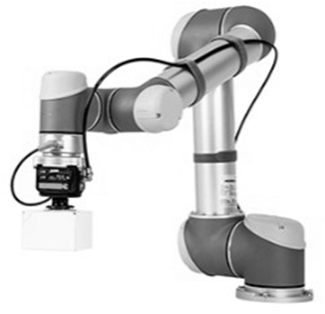 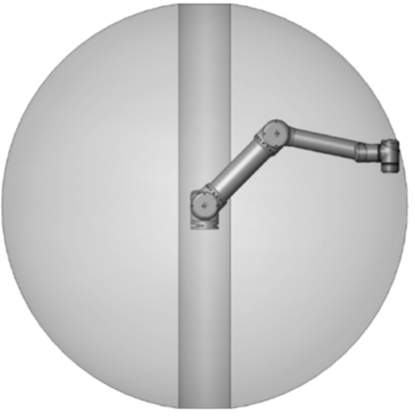 rayon d’action : 1800 mm maxicharge maxi (sous conditions) : 35 kgrépétabilité : ± 0,02 mm au mieux,vitesse maxi : jusqu’à 400 °/s par axecoût : Environ 26000€ HTrobot de 4 à 6 axes rotatifsCommunication : Modbus TCP, Ethernet, Profinet (intégrés)Robot poly-articulé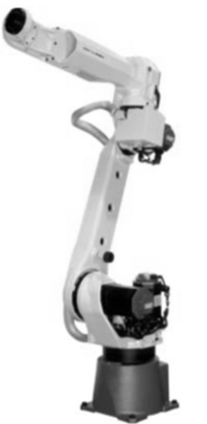 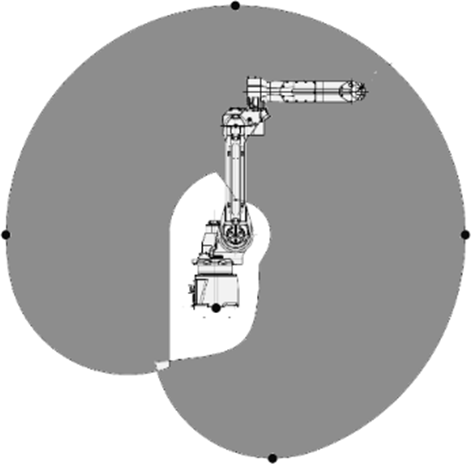 rayon d’action : 4 000 mm maxicharge maxi (sous conditions) : 2 000 kgrépétabilité : ± 0,02 mm au mieux,vitesse maxi : jusqu’à 400 °/s par axecoût : Environ 20000€ HTrobot de 4 à 6 axes rotatifsCommunication :Modbus TCPEthernet IPProfinet :BFLargeur nominale420, 620, 840 mm autres dimensions sur demandeLWLargeur utileBF (+120/-90 mm par cote, guidage latéral flexible)MLLongueur de moduleZL x nombre de zones, 4 080 mm max.ZLLongueur de zoneNombre de rouleaux x PTWLargeur de moduleBF + 80 mmPPas entre les rouleaux60 / 90 / 120 / 150 mmHSGHauteur guidage latéral35 - 65 mmSavons ASavons BUnitésVitesse convoyeur55m/minPas P353353mmNbre d’espacements (Savons par rangée)-Distance DmmTemps de regroupement (détailler le calcul)t1 =t2 =sAdapté à la zone d’implantation Oui / NonPortique 2 axesRobot cartésien 3 axesRobot poly-articuléRobot cartésienRobot poly- articuléRobot collaboratif poly- articuléCoûts des robots (HT)Coûts des robots (HT)Coûts des robots (HT)21000 €20000 €26000 €Mise en place de la sécuritéType de solution de protectionTarif unitaire (HT)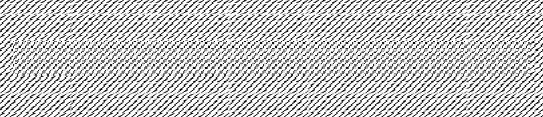 Mise en place de la sécuritéEnceinte grillagée250 € / m²Mise en place de la sécuritéBarriere immatérielle2100 €Total (HT) :Total (HT) :Total (HT) :Technique de préhensionCompatibilité avec les produits (Oui/Non)Compatibilité avec les produits (Oui/Non)Compatibilité avec les produits (Oui/Non)JustificationsTechnique de préhensionSavonIntercalairecouvercleJustificationsMagnetisme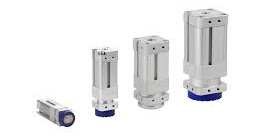 Aspiration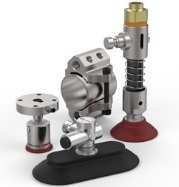 Pincement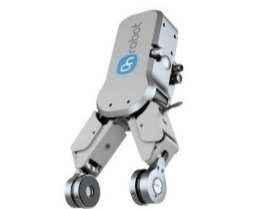 Technique de convoyageCompatibilitéJustificationsUn seul convoyeur à bande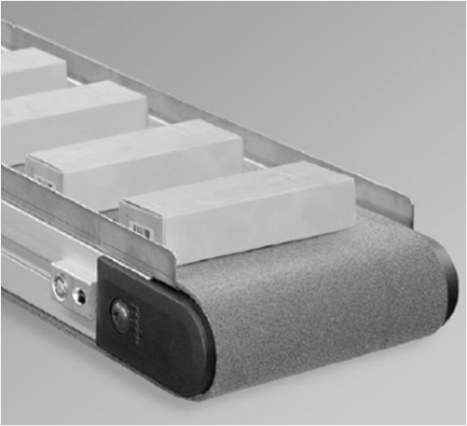 Un seul convoyeur à zones (rouleaux)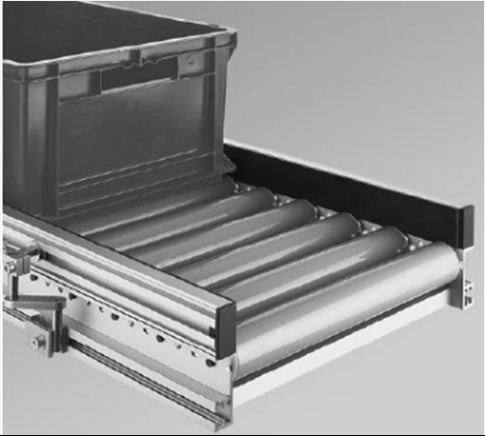 Pas standard (en mm)12090Nombres de rouleaux par zone (valeur arrondie à l’entier supérieur)(longueur caisse la plus grande + distance d’arrêt) PasLongueur zone (ZL) en mmLongueur convoyeur (ML) en mmAdapté à la zone d’implantation	OUI / NON